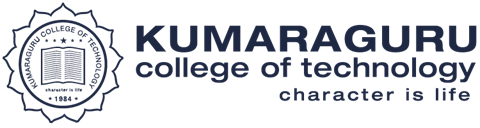 Criteria I : Curricular Aspects 			Key indicator : 1.4 Feedback System1.4.1 Structured feedback for design and review of syllabus (semester wise / year wise) is obtained from 1) Students, 2) Teachers, 3) Employers, 4) Alumni 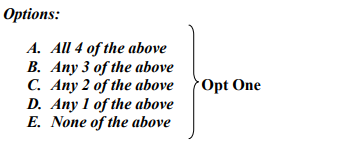 RESPONSE: OPTION A- Sample Feedback forms obtained from all stakeholdersS.NOSTAKEHOLDERLINK FOR SAMPLE FEEDBACK FORMSSample Feedback Forms-Students https://naac.kct.ac.in/1/ssr/1_4_1/Student Filled forms and Analysis.pdfSample Feedback forms- Teachershttps://naac.kct.ac.in/1/ssr/1_4_1/TEACHER FEEDBACK FORMS.pdfSample Feedback forms- Employershttps://naac.kct.ac.in/1/ssr/1_4_1/EMPLOYER FEEDBACK FORMS.pdfSample Feedback forms- Alumnihttps://naac.kct.ac.in/1/ssr/1_4_1/ALUMINI FEEDBACK.pdf